Международный конкурс студенческих исследовательских работ (Research Pitches Contest)Группа университетов Компостела (Compostela Group of Universities) объявляет III международный конкурс студенческих исследовательских работ (Research Pitches Contest). Исследователи из университетов-членов CGU могут принять участие в конкурсе, отправив видеопрезентацию своего исследования. По условиям конкурса один участник может представить на конкурс только один видеоролик.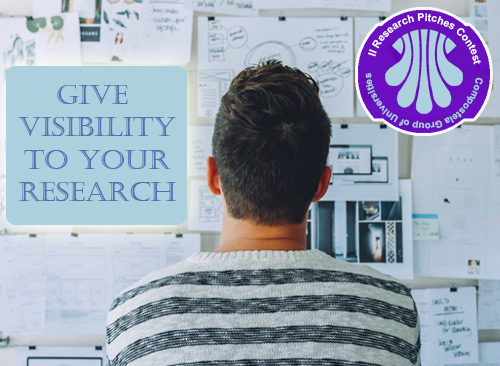 Для участия в конкурсе необходимо до 3 марта 2019 года заполнить на английском языке регистрационную онлайн-форму, доступную по адресу (www.cguactivities.org), и представить в секретариат CGU следующий пакет документов:- мотивационное письмо (до 100 слов)- видеоролик- письмо поддержки от университетаВ видеоролике следует:Обозначить проблему исследования.Объяснить, как данное исследование решает эту проблему.Обосновать научную значимость, а также социальный эффект исследования.Текст видеоролика должен быть представлен автором исследования в форме монолога. Допускается использование не более трех опорных слайдов. Подробнее с условиями участия и требованиями  к видеоролику можно ознакомиться по ссылке: Research Pitches contest.Крайний срок подачи пакета документов – 3 марта 2019 года.Победители получат денежные призы в размере 1000, 600 и 300 евро за первое, второе и третье место соответственно, а также дипломы участников._______________________________________________________________________Координатор сотрудничества университета в рамках Compostela Group of Universities – Светлана Викторовна Гончар, заведующий кафедрой иностранных языков. Контактные данные: тел. 723842; e-mail: gonchar_sv@grsu.by